TRẮC NGHIỆM KHÁCH QUAN (10 điểm)--- Hết --- TRƯỜNG THCS GIA THỤYNăm học: 2021- 2022MÃ ĐỀ 255  (Đề gồm 3 trang)ĐỀ KIỂM TRA GIỮA KÌ IMÔN: GIÁO DỤC CÔNG DÂN 8TIẾT 8- Thời gian: 45 phútCâu 1 : Câu tục ngữ: “Đói cho sạch, rách cho thơm” nói lên đức tính gì?Câu tục ngữ: “Đói cho sạch, rách cho thơm” nói lên đức tính gì?Câu tục ngữ: “Đói cho sạch, rách cho thơm” nói lên đức tính gì?Câu tục ngữ: “Đói cho sạch, rách cho thơm” nói lên đức tính gì?Câu tục ngữ: “Đói cho sạch, rách cho thơm” nói lên đức tính gì?Câu tục ngữ: “Đói cho sạch, rách cho thơm” nói lên đức tính gì?Câu tục ngữ: “Đói cho sạch, rách cho thơm” nói lên đức tính gì?Câu tục ngữ: “Đói cho sạch, rách cho thơm” nói lên đức tính gì?Câu tục ngữ: “Đói cho sạch, rách cho thơm” nói lên đức tính gì?Câu tục ngữ: “Đói cho sạch, rách cho thơm” nói lên đức tính gì?A.Khiêm tốn.B.Cần cù.C.C.Liêm khiết.Liêm khiết.D.Trung thực.Câu 2 : Hành vi nào sau đây thể hiện sự tôn trọng lẽ phải?Hành vi nào sau đây thể hiện sự tôn trọng lẽ phải?Hành vi nào sau đây thể hiện sự tôn trọng lẽ phải?Hành vi nào sau đây thể hiện sự tôn trọng lẽ phải?Hành vi nào sau đây thể hiện sự tôn trọng lẽ phải?Hành vi nào sau đây thể hiện sự tôn trọng lẽ phải?Hành vi nào sau đây thể hiện sự tôn trọng lẽ phải?Hành vi nào sau đây thể hiện sự tôn trọng lẽ phải?Hành vi nào sau đây thể hiện sự tôn trọng lẽ phải?Hành vi nào sau đây thể hiện sự tôn trọng lẽ phải?A.Nhắc nhở mọi người chấp hành nội quy.Nhắc nhở mọi người chấp hành nội quy.Nhắc nhở mọi người chấp hành nội quy.Nhắc nhở mọi người chấp hành nội quy.B.B.Vứt rác bừa bãi trên đường phố.Vứt rác bừa bãi trên đường phố.Vứt rác bừa bãi trên đường phố.Vứt rác bừa bãi trên đường phố.C.Sử dụng điện thoại trong giờ học.Sử dụng điện thoại trong giờ học.Sử dụng điện thoại trong giờ học.Sử dụng điện thoại trong giờ học.D.D.Ngắt hoa, bẻ cành nơi công cộng.Ngắt hoa, bẻ cành nơi công cộng.Ngắt hoa, bẻ cành nơi công cộng.Ngắt hoa, bẻ cành nơi công cộng.Câu 3 : Chị Hoa là nhân viên tại ngân hàng A. Một lần, trong quá trình làm việc chị phát hiện một lỗ hổng trong quá trình chuyển tiền của ngân hàng dẫn đến việc nhân viên có thể dễ dàng lấy tiền của khách mà không bị phát hiện. Nếu là chị Hoa trong trường hợp trên em sẽ làm gì?Chị Hoa là nhân viên tại ngân hàng A. Một lần, trong quá trình làm việc chị phát hiện một lỗ hổng trong quá trình chuyển tiền của ngân hàng dẫn đến việc nhân viên có thể dễ dàng lấy tiền của khách mà không bị phát hiện. Nếu là chị Hoa trong trường hợp trên em sẽ làm gì?Chị Hoa là nhân viên tại ngân hàng A. Một lần, trong quá trình làm việc chị phát hiện một lỗ hổng trong quá trình chuyển tiền của ngân hàng dẫn đến việc nhân viên có thể dễ dàng lấy tiền của khách mà không bị phát hiện. Nếu là chị Hoa trong trường hợp trên em sẽ làm gì?Chị Hoa là nhân viên tại ngân hàng A. Một lần, trong quá trình làm việc chị phát hiện một lỗ hổng trong quá trình chuyển tiền của ngân hàng dẫn đến việc nhân viên có thể dễ dàng lấy tiền của khách mà không bị phát hiện. Nếu là chị Hoa trong trường hợp trên em sẽ làm gì?Chị Hoa là nhân viên tại ngân hàng A. Một lần, trong quá trình làm việc chị phát hiện một lỗ hổng trong quá trình chuyển tiền của ngân hàng dẫn đến việc nhân viên có thể dễ dàng lấy tiền của khách mà không bị phát hiện. Nếu là chị Hoa trong trường hợp trên em sẽ làm gì?Chị Hoa là nhân viên tại ngân hàng A. Một lần, trong quá trình làm việc chị phát hiện một lỗ hổng trong quá trình chuyển tiền của ngân hàng dẫn đến việc nhân viên có thể dễ dàng lấy tiền của khách mà không bị phát hiện. Nếu là chị Hoa trong trường hợp trên em sẽ làm gì?Chị Hoa là nhân viên tại ngân hàng A. Một lần, trong quá trình làm việc chị phát hiện một lỗ hổng trong quá trình chuyển tiền của ngân hàng dẫn đến việc nhân viên có thể dễ dàng lấy tiền của khách mà không bị phát hiện. Nếu là chị Hoa trong trường hợp trên em sẽ làm gì?Chị Hoa là nhân viên tại ngân hàng A. Một lần, trong quá trình làm việc chị phát hiện một lỗ hổng trong quá trình chuyển tiền của ngân hàng dẫn đến việc nhân viên có thể dễ dàng lấy tiền của khách mà không bị phát hiện. Nếu là chị Hoa trong trường hợp trên em sẽ làm gì?Chị Hoa là nhân viên tại ngân hàng A. Một lần, trong quá trình làm việc chị phát hiện một lỗ hổng trong quá trình chuyển tiền của ngân hàng dẫn đến việc nhân viên có thể dễ dàng lấy tiền của khách mà không bị phát hiện. Nếu là chị Hoa trong trường hợp trên em sẽ làm gì?Chị Hoa là nhân viên tại ngân hàng A. Một lần, trong quá trình làm việc chị phát hiện một lỗ hổng trong quá trình chuyển tiền của ngân hàng dẫn đến việc nhân viên có thể dễ dàng lấy tiền của khách mà không bị phát hiện. Nếu là chị Hoa trong trường hợp trên em sẽ làm gì?A.Giả vờ như không biết và lấy tiền của khách.Giả vờ như không biết và lấy tiền của khách.Giả vờ như không biết và lấy tiền của khách.Giả vờ như không biết và lấy tiền của khách.Giả vờ như không biết và lấy tiền của khách.Giả vờ như không biết và lấy tiền của khách.Giả vờ như không biết và lấy tiền của khách.Giả vờ như không biết và lấy tiền của khách.Giả vờ như không biết và lấy tiền của khách.Giả vờ như không biết và lấy tiền của khách.B.Thông đồng với nhân viên khác để ăn chia.Thông đồng với nhân viên khác để ăn chia.Thông đồng với nhân viên khác để ăn chia.Thông đồng với nhân viên khác để ăn chia.Thông đồng với nhân viên khác để ăn chia.Thông đồng với nhân viên khác để ăn chia.Thông đồng với nhân viên khác để ăn chia.Thông đồng với nhân viên khác để ăn chia.Thông đồng với nhân viên khác để ăn chia.Thông đồng với nhân viên khác để ăn chia.C.Thông báo cho khách hàng không tiếp tục gửi tiền vào ngân hàng.Thông báo cho khách hàng không tiếp tục gửi tiền vào ngân hàng.Thông báo cho khách hàng không tiếp tục gửi tiền vào ngân hàng.Thông báo cho khách hàng không tiếp tục gửi tiền vào ngân hàng.Thông báo cho khách hàng không tiếp tục gửi tiền vào ngân hàng.Thông báo cho khách hàng không tiếp tục gửi tiền vào ngân hàng.Thông báo cho khách hàng không tiếp tục gửi tiền vào ngân hàng.Thông báo cho khách hàng không tiếp tục gửi tiền vào ngân hàng.Thông báo cho khách hàng không tiếp tục gửi tiền vào ngân hàng.Thông báo cho khách hàng không tiếp tục gửi tiền vào ngân hàng.D.Báo cáo kịp thời cho lãnh đạo ngân hàng biết để xử lí.Báo cáo kịp thời cho lãnh đạo ngân hàng biết để xử lí.Báo cáo kịp thời cho lãnh đạo ngân hàng biết để xử lí.Báo cáo kịp thời cho lãnh đạo ngân hàng biết để xử lí.Báo cáo kịp thời cho lãnh đạo ngân hàng biết để xử lí.Báo cáo kịp thời cho lãnh đạo ngân hàng biết để xử lí.Báo cáo kịp thời cho lãnh đạo ngân hàng biết để xử lí.Báo cáo kịp thời cho lãnh đạo ngân hàng biết để xử lí.Báo cáo kịp thời cho lãnh đạo ngân hàng biết để xử lí.Báo cáo kịp thời cho lãnh đạo ngân hàng biết để xử lí.Câu 4 : Trường hợp nào sau đây thế hiện lối sống liêm khiết?Trường hợp nào sau đây thế hiện lối sống liêm khiết?Trường hợp nào sau đây thế hiện lối sống liêm khiết?Trường hợp nào sau đây thế hiện lối sống liêm khiết?Trường hợp nào sau đây thế hiện lối sống liêm khiết?Trường hợp nào sau đây thế hiện lối sống liêm khiết?Trường hợp nào sau đây thế hiện lối sống liêm khiết?Trường hợp nào sau đây thế hiện lối sống liêm khiết?Trường hợp nào sau đây thế hiện lối sống liêm khiết?Trường hợp nào sau đây thế hiện lối sống liêm khiết?A.Luôn cân nhắc kĩ trước khi chi tiêu, mua sắm.Luôn cân nhắc kĩ trước khi chi tiêu, mua sắm.Luôn cân nhắc kĩ trước khi chi tiêu, mua sắm.Luôn cân nhắc kĩ trước khi chi tiêu, mua sắm.Luôn cân nhắc kĩ trước khi chi tiêu, mua sắm.Luôn cân nhắc kĩ trước khi chi tiêu, mua sắm.Luôn cân nhắc kĩ trước khi chi tiêu, mua sắm.Luôn cân nhắc kĩ trước khi chi tiêu, mua sắm.Luôn cân nhắc kĩ trước khi chi tiêu, mua sắm.Luôn cân nhắc kĩ trước khi chi tiêu, mua sắm.B.Bớt xén công quỹ làm của riêng.Bớt xén công quỹ làm của riêng.Bớt xén công quỹ làm của riêng.Bớt xén công quỹ làm của riêng.Bớt xén công quỹ làm của riêng.Bớt xén công quỹ làm của riêng.Bớt xén công quỹ làm của riêng.Bớt xén công quỹ làm của riêng.Bớt xén công quỹ làm của riêng.Bớt xén công quỹ làm của riêng.C.Luôn mặc cả mỗi khi mua hàng.Luôn mặc cả mỗi khi mua hàng.Luôn mặc cả mỗi khi mua hàng.Luôn mặc cả mỗi khi mua hàng.Luôn mặc cả mỗi khi mua hàng.Luôn mặc cả mỗi khi mua hàng.Luôn mặc cả mỗi khi mua hàng.Luôn mặc cả mỗi khi mua hàng.Luôn mặc cả mỗi khi mua hàng.Luôn mặc cả mỗi khi mua hàng.D.Tính toán đề có lợi nhuận cao khi mua hàng.Tính toán đề có lợi nhuận cao khi mua hàng.Tính toán đề có lợi nhuận cao khi mua hàng.Tính toán đề có lợi nhuận cao khi mua hàng.Tính toán đề có lợi nhuận cao khi mua hàng.Tính toán đề có lợi nhuận cao khi mua hàng.Tính toán đề có lợi nhuận cao khi mua hàng.Tính toán đề có lợi nhuận cao khi mua hàng.Tính toán đề có lợi nhuận cao khi mua hàng.Tính toán đề có lợi nhuận cao khi mua hàng.Câu 5 : Trường hợp nào sau đây thể hiện lối sống liêm khiết?Trường hợp nào sau đây thể hiện lối sống liêm khiết?Trường hợp nào sau đây thể hiện lối sống liêm khiết?Trường hợp nào sau đây thể hiện lối sống liêm khiết?Trường hợp nào sau đây thể hiện lối sống liêm khiết?Trường hợp nào sau đây thể hiện lối sống liêm khiết?Trường hợp nào sau đây thể hiện lối sống liêm khiết?Trường hợp nào sau đây thể hiện lối sống liêm khiết?Trường hợp nào sau đây thể hiện lối sống liêm khiết?Trường hợp nào sau đây thể hiện lối sống liêm khiết?A.Sống dựa dẫm vào người khác.Sống dựa dẫm vào người khác.Sống dựa dẫm vào người khác.Sống dựa dẫm vào người khác.Sống dựa dẫm vào người khác.Sống dựa dẫm vào người khác.Sống dựa dẫm vào người khác.Sống dựa dẫm vào người khác.Sống dựa dẫm vào người khác.Sống dựa dẫm vào người khác.B.Nhận tiền công đúng với công sức mình bỏ ra.Nhận tiền công đúng với công sức mình bỏ ra.Nhận tiền công đúng với công sức mình bỏ ra.Nhận tiền công đúng với công sức mình bỏ ra.Nhận tiền công đúng với công sức mình bỏ ra.Nhận tiền công đúng với công sức mình bỏ ra.Nhận tiền công đúng với công sức mình bỏ ra.Nhận tiền công đúng với công sức mình bỏ ra.Nhận tiền công đúng với công sức mình bỏ ra.Nhận tiền công đúng với công sức mình bỏ ra.C.Làm giàu bằng bất cứ giá nào.Làm giàu bằng bất cứ giá nào.Làm giàu bằng bất cứ giá nào.Làm giàu bằng bất cứ giá nào.Làm giàu bằng bất cứ giá nào.Làm giàu bằng bất cứ giá nào.Làm giàu bằng bất cứ giá nào.Làm giàu bằng bất cứ giá nào.Làm giàu bằng bất cứ giá nào.Làm giàu bằng bất cứ giá nào.D.Biển thủ quỹ chung để tiêu xài cho bản thân.Biển thủ quỹ chung để tiêu xài cho bản thân.Biển thủ quỹ chung để tiêu xài cho bản thân.Biển thủ quỹ chung để tiêu xài cho bản thân.Biển thủ quỹ chung để tiêu xài cho bản thân.Biển thủ quỹ chung để tiêu xài cho bản thân.Biển thủ quỹ chung để tiêu xài cho bản thân.Biển thủ quỹ chung để tiêu xài cho bản thân.Biển thủ quỹ chung để tiêu xài cho bản thân.Biển thủ quỹ chung để tiêu xài cho bản thân.Câu 6 : Hành vi nào sau đây vi phạm kỉ luật?Hành vi nào sau đây vi phạm kỉ luật?Hành vi nào sau đây vi phạm kỉ luật?Hành vi nào sau đây vi phạm kỉ luật?Hành vi nào sau đây vi phạm kỉ luật?Hành vi nào sau đây vi phạm kỉ luật?Hành vi nào sau đây vi phạm kỉ luật?Hành vi nào sau đây vi phạm kỉ luật?Hành vi nào sau đây vi phạm kỉ luật?Hành vi nào sau đây vi phạm kỉ luật?A.Đua xe trái phép.Đua xe trái phép.Đua xe trái phép.Đua xe trái phép.B.B.Đi học muộn.Đi học muộn.Đi học muộn.Đi học muộn.C.Buôn bán trẻ em.Buôn bán trẻ em.Buôn bán trẻ em.Buôn bán trẻ em.D.D.Tàng trữ, sử dụng ma túy.Tàng trữ, sử dụng ma túy.Tàng trữ, sử dụng ma túy.Tàng trữ, sử dụng ma túy.Câu 7 : Việc tôn trọng và thừa nhận lẽ phải sẽ mang lại cho chúng ta lợi ích nào sau đây?Việc tôn trọng và thừa nhận lẽ phải sẽ mang lại cho chúng ta lợi ích nào sau đây?Việc tôn trọng và thừa nhận lẽ phải sẽ mang lại cho chúng ta lợi ích nào sau đây?Việc tôn trọng và thừa nhận lẽ phải sẽ mang lại cho chúng ta lợi ích nào sau đây?Việc tôn trọng và thừa nhận lẽ phải sẽ mang lại cho chúng ta lợi ích nào sau đây?Việc tôn trọng và thừa nhận lẽ phải sẽ mang lại cho chúng ta lợi ích nào sau đây?Việc tôn trọng và thừa nhận lẽ phải sẽ mang lại cho chúng ta lợi ích nào sau đây?Việc tôn trọng và thừa nhận lẽ phải sẽ mang lại cho chúng ta lợi ích nào sau đây?Việc tôn trọng và thừa nhận lẽ phải sẽ mang lại cho chúng ta lợi ích nào sau đây?Việc tôn trọng và thừa nhận lẽ phải sẽ mang lại cho chúng ta lợi ích nào sau đây?A.Lấy lòng được nhiều người và tạo được phe cánh cho bản thân.Lấy lòng được nhiều người và tạo được phe cánh cho bản thân.Lấy lòng được nhiều người và tạo được phe cánh cho bản thân.Lấy lòng được nhiều người và tạo được phe cánh cho bản thân.Lấy lòng được nhiều người và tạo được phe cánh cho bản thân.Lấy lòng được nhiều người và tạo được phe cánh cho bản thân.Lấy lòng được nhiều người và tạo được phe cánh cho bản thân.Lấy lòng được nhiều người và tạo được phe cánh cho bản thân.Lấy lòng được nhiều người và tạo được phe cánh cho bản thân.Lấy lòng được nhiều người và tạo được phe cánh cho bản thân.B.Tạo ra mâu thuẫn giữa các nhóm người có tư tưởng khác nhau.Tạo ra mâu thuẫn giữa các nhóm người có tư tưởng khác nhau.Tạo ra mâu thuẫn giữa các nhóm người có tư tưởng khác nhau.Tạo ra mâu thuẫn giữa các nhóm người có tư tưởng khác nhau.Tạo ra mâu thuẫn giữa các nhóm người có tư tưởng khác nhau.Tạo ra mâu thuẫn giữa các nhóm người có tư tưởng khác nhau.Tạo ra mâu thuẫn giữa các nhóm người có tư tưởng khác nhau.Tạo ra mâu thuẫn giữa các nhóm người có tư tưởng khác nhau.Tạo ra mâu thuẫn giữa các nhóm người có tư tưởng khác nhau.Tạo ra mâu thuẫn giữa các nhóm người có tư tưởng khác nhau.C.Giúp bản thân sống an nhàn, không có nhiều kẻ thù.Giúp bản thân sống an nhàn, không có nhiều kẻ thù.Giúp bản thân sống an nhàn, không có nhiều kẻ thù.Giúp bản thân sống an nhàn, không có nhiều kẻ thù.Giúp bản thân sống an nhàn, không có nhiều kẻ thù.Giúp bản thân sống an nhàn, không có nhiều kẻ thù.Giúp bản thân sống an nhàn, không có nhiều kẻ thù.Giúp bản thân sống an nhàn, không có nhiều kẻ thù.Giúp bản thân sống an nhàn, không có nhiều kẻ thù.Giúp bản thân sống an nhàn, không có nhiều kẻ thù.D.Góp phần xây dựng môi trường xã hội lành mạnh, văn minh.Góp phần xây dựng môi trường xã hội lành mạnh, văn minh.Góp phần xây dựng môi trường xã hội lành mạnh, văn minh.Góp phần xây dựng môi trường xã hội lành mạnh, văn minh.Góp phần xây dựng môi trường xã hội lành mạnh, văn minh.Góp phần xây dựng môi trường xã hội lành mạnh, văn minh.Góp phần xây dựng môi trường xã hội lành mạnh, văn minh.Góp phần xây dựng môi trường xã hội lành mạnh, văn minh.Góp phần xây dựng môi trường xã hội lành mạnh, văn minh.Góp phần xây dựng môi trường xã hội lành mạnh, văn minh.Câu 8 : Phát hiện đôi nam nữ vào nhà hàng xóm bắt cóc trẻ em, em sẽ làm gì?Phát hiện đôi nam nữ vào nhà hàng xóm bắt cóc trẻ em, em sẽ làm gì?Phát hiện đôi nam nữ vào nhà hàng xóm bắt cóc trẻ em, em sẽ làm gì?Phát hiện đôi nam nữ vào nhà hàng xóm bắt cóc trẻ em, em sẽ làm gì?Phát hiện đôi nam nữ vào nhà hàng xóm bắt cóc trẻ em, em sẽ làm gì?Phát hiện đôi nam nữ vào nhà hàng xóm bắt cóc trẻ em, em sẽ làm gì?Phát hiện đôi nam nữ vào nhà hàng xóm bắt cóc trẻ em, em sẽ làm gì?Phát hiện đôi nam nữ vào nhà hàng xóm bắt cóc trẻ em, em sẽ làm gì?Phát hiện đôi nam nữ vào nhà hàng xóm bắt cóc trẻ em, em sẽ làm gì?Phát hiện đôi nam nữ vào nhà hàng xóm bắt cóc trẻ em, em sẽ làm gì?A.Nói với bố mẹ và báo ngay với công an địa phương.Nói với bố mẹ và báo ngay với công an địa phương.Nói với bố mẹ và báo ngay với công an địa phương.Nói với bố mẹ và báo ngay với công an địa phương.Nói với bố mẹ và báo ngay với công an địa phương.Nói với bố mẹ và báo ngay với công an địa phương.Nói với bố mẹ và báo ngay với công an địa phương.Nói với bố mẹ và báo ngay với công an địa phương.Nói với bố mẹ và báo ngay với công an địa phương.Nói với bố mẹ và báo ngay với công an địa phương.B.Mặc kệ vì không liên quan đến mình.Mặc kệ vì không liên quan đến mình.Mặc kệ vì không liên quan đến mình.Mặc kệ vì không liên quan đến mình.Mặc kệ vì không liên quan đến mình.Mặc kệ vì không liên quan đến mình.Mặc kệ vì không liên quan đến mình.Mặc kệ vì không liên quan đến mình.Mặc kệ vì không liên quan đến mình.Mặc kệ vì không liên quan đến mình.C.Theo dõi đôi nam nữ đó xem họ định làm gì.Theo dõi đôi nam nữ đó xem họ định làm gì.Theo dõi đôi nam nữ đó xem họ định làm gì.Theo dõi đôi nam nữ đó xem họ định làm gì.Theo dõi đôi nam nữ đó xem họ định làm gì.Theo dõi đôi nam nữ đó xem họ định làm gì.Theo dõi đôi nam nữ đó xem họ định làm gì.Theo dõi đôi nam nữ đó xem họ định làm gì.Theo dõi đôi nam nữ đó xem họ định làm gì.Theo dõi đôi nam nữ đó xem họ định làm gì.D.Hét thật to cho đôi nam nữ đó bỏ chạy.Hét thật to cho đôi nam nữ đó bỏ chạy.Hét thật to cho đôi nam nữ đó bỏ chạy.Hét thật to cho đôi nam nữ đó bỏ chạy.Hét thật to cho đôi nam nữ đó bỏ chạy.Hét thật to cho đôi nam nữ đó bỏ chạy.Hét thật to cho đôi nam nữ đó bỏ chạy.Hét thật to cho đôi nam nữ đó bỏ chạy.Hét thật to cho đôi nam nữ đó bỏ chạy.Hét thật to cho đôi nam nữ đó bỏ chạy.Câu 9 : Trong lớp 8K, Liên là một học sinh khuyết tật nhưng có ý thức tốt và học rất giỏi, thường xuyên được giáo viên khen ngợi. Tuy nhiên nhóm bạn của Cúc không thích Liên, luôn nói xấu và cố ý bắt chước dáng đi khiếm khuyết của Liên rồi lấy đó làm trò đùa. Nếu là bạn cùng lớp với Cúc, em sẽ ...Trong lớp 8K, Liên là một học sinh khuyết tật nhưng có ý thức tốt và học rất giỏi, thường xuyên được giáo viên khen ngợi. Tuy nhiên nhóm bạn của Cúc không thích Liên, luôn nói xấu và cố ý bắt chước dáng đi khiếm khuyết của Liên rồi lấy đó làm trò đùa. Nếu là bạn cùng lớp với Cúc, em sẽ ...Trong lớp 8K, Liên là một học sinh khuyết tật nhưng có ý thức tốt và học rất giỏi, thường xuyên được giáo viên khen ngợi. Tuy nhiên nhóm bạn của Cúc không thích Liên, luôn nói xấu và cố ý bắt chước dáng đi khiếm khuyết của Liên rồi lấy đó làm trò đùa. Nếu là bạn cùng lớp với Cúc, em sẽ ...Trong lớp 8K, Liên là một học sinh khuyết tật nhưng có ý thức tốt và học rất giỏi, thường xuyên được giáo viên khen ngợi. Tuy nhiên nhóm bạn của Cúc không thích Liên, luôn nói xấu và cố ý bắt chước dáng đi khiếm khuyết của Liên rồi lấy đó làm trò đùa. Nếu là bạn cùng lớp với Cúc, em sẽ ...Trong lớp 8K, Liên là một học sinh khuyết tật nhưng có ý thức tốt và học rất giỏi, thường xuyên được giáo viên khen ngợi. Tuy nhiên nhóm bạn của Cúc không thích Liên, luôn nói xấu và cố ý bắt chước dáng đi khiếm khuyết của Liên rồi lấy đó làm trò đùa. Nếu là bạn cùng lớp với Cúc, em sẽ ...Trong lớp 8K, Liên là một học sinh khuyết tật nhưng có ý thức tốt và học rất giỏi, thường xuyên được giáo viên khen ngợi. Tuy nhiên nhóm bạn của Cúc không thích Liên, luôn nói xấu và cố ý bắt chước dáng đi khiếm khuyết của Liên rồi lấy đó làm trò đùa. Nếu là bạn cùng lớp với Cúc, em sẽ ...Trong lớp 8K, Liên là một học sinh khuyết tật nhưng có ý thức tốt và học rất giỏi, thường xuyên được giáo viên khen ngợi. Tuy nhiên nhóm bạn của Cúc không thích Liên, luôn nói xấu và cố ý bắt chước dáng đi khiếm khuyết của Liên rồi lấy đó làm trò đùa. Nếu là bạn cùng lớp với Cúc, em sẽ ...Trong lớp 8K, Liên là một học sinh khuyết tật nhưng có ý thức tốt và học rất giỏi, thường xuyên được giáo viên khen ngợi. Tuy nhiên nhóm bạn của Cúc không thích Liên, luôn nói xấu và cố ý bắt chước dáng đi khiếm khuyết của Liên rồi lấy đó làm trò đùa. Nếu là bạn cùng lớp với Cúc, em sẽ ...Trong lớp 8K, Liên là một học sinh khuyết tật nhưng có ý thức tốt và học rất giỏi, thường xuyên được giáo viên khen ngợi. Tuy nhiên nhóm bạn của Cúc không thích Liên, luôn nói xấu và cố ý bắt chước dáng đi khiếm khuyết của Liên rồi lấy đó làm trò đùa. Nếu là bạn cùng lớp với Cúc, em sẽ ...Trong lớp 8K, Liên là một học sinh khuyết tật nhưng có ý thức tốt và học rất giỏi, thường xuyên được giáo viên khen ngợi. Tuy nhiên nhóm bạn của Cúc không thích Liên, luôn nói xấu và cố ý bắt chước dáng đi khiếm khuyết của Liên rồi lấy đó làm trò đùa. Nếu là bạn cùng lớp với Cúc, em sẽ ...A.Hùa theo nhóm của Cúc và trêu chọc Liên.Hùa theo nhóm của Cúc và trêu chọc Liên.Hùa theo nhóm của Cúc và trêu chọc Liên.Hùa theo nhóm của Cúc và trêu chọc Liên.Hùa theo nhóm của Cúc và trêu chọc Liên.Hùa theo nhóm của Cúc và trêu chọc Liên.Hùa theo nhóm của Cúc và trêu chọc Liên.Hùa theo nhóm của Cúc và trêu chọc Liên.Hùa theo nhóm của Cúc và trêu chọc Liên.Hùa theo nhóm của Cúc và trêu chọc Liên.B.Khuyên nhóm Cúc nên biết tôn trọng bạn bè, nếu tiếp tục sẽ báo với giáo viên.Khuyên nhóm Cúc nên biết tôn trọng bạn bè, nếu tiếp tục sẽ báo với giáo viên.Khuyên nhóm Cúc nên biết tôn trọng bạn bè, nếu tiếp tục sẽ báo với giáo viên.Khuyên nhóm Cúc nên biết tôn trọng bạn bè, nếu tiếp tục sẽ báo với giáo viên.Khuyên nhóm Cúc nên biết tôn trọng bạn bè, nếu tiếp tục sẽ báo với giáo viên.Khuyên nhóm Cúc nên biết tôn trọng bạn bè, nếu tiếp tục sẽ báo với giáo viên.Khuyên nhóm Cúc nên biết tôn trọng bạn bè, nếu tiếp tục sẽ báo với giáo viên.Khuyên nhóm Cúc nên biết tôn trọng bạn bè, nếu tiếp tục sẽ báo với giáo viên.Khuyên nhóm Cúc nên biết tôn trọng bạn bè, nếu tiếp tục sẽ báo với giáo viên.Khuyên nhóm Cúc nên biết tôn trọng bạn bè, nếu tiếp tục sẽ báo với giáo viên.C.Lôi kéo một số bạn khác thành lập nhóm để bảo vệ Liên.Lôi kéo một số bạn khác thành lập nhóm để bảo vệ Liên.Lôi kéo một số bạn khác thành lập nhóm để bảo vệ Liên.Lôi kéo một số bạn khác thành lập nhóm để bảo vệ Liên.Lôi kéo một số bạn khác thành lập nhóm để bảo vệ Liên.Lôi kéo một số bạn khác thành lập nhóm để bảo vệ Liên.Lôi kéo một số bạn khác thành lập nhóm để bảo vệ Liên.Lôi kéo một số bạn khác thành lập nhóm để bảo vệ Liên.Lôi kéo một số bạn khác thành lập nhóm để bảo vệ Liên.Lôi kéo một số bạn khác thành lập nhóm để bảo vệ Liên.D.Mặc kệ nhóm của Cúc vì việc đó không liên quan đến mình.Mặc kệ nhóm của Cúc vì việc đó không liên quan đến mình.Mặc kệ nhóm của Cúc vì việc đó không liên quan đến mình.Mặc kệ nhóm của Cúc vì việc đó không liên quan đến mình.Mặc kệ nhóm của Cúc vì việc đó không liên quan đến mình.Mặc kệ nhóm của Cúc vì việc đó không liên quan đến mình.Mặc kệ nhóm của Cúc vì việc đó không liên quan đến mình.Mặc kệ nhóm của Cúc vì việc đó không liên quan đến mình.Mặc kệ nhóm của Cúc vì việc đó không liên quan đến mình.Mặc kệ nhóm của Cúc vì việc đó không liên quan đến mình.Câu 10 : Hành vi nào sau đây thể hiện lối sống liêm khiết?Hành vi nào sau đây thể hiện lối sống liêm khiết?Hành vi nào sau đây thể hiện lối sống liêm khiết?Hành vi nào sau đây thể hiện lối sống liêm khiết?Hành vi nào sau đây thể hiện lối sống liêm khiết?Hành vi nào sau đây thể hiện lối sống liêm khiết?Hành vi nào sau đây thể hiện lối sống liêm khiết?Hành vi nào sau đây thể hiện lối sống liêm khiết?Hành vi nào sau đây thể hiện lối sống liêm khiết?Hành vi nào sau đây thể hiện lối sống liêm khiết?A.Các bạn sinh viên tham gia dạy học tình nguyện cho các em nhỏ khó khăn.Các bạn sinh viên tham gia dạy học tình nguyện cho các em nhỏ khó khăn.Các bạn sinh viên tham gia dạy học tình nguyện cho các em nhỏ khó khăn.Các bạn sinh viên tham gia dạy học tình nguyện cho các em nhỏ khó khăn.Các bạn sinh viên tham gia dạy học tình nguyện cho các em nhỏ khó khăn.Các bạn sinh viên tham gia dạy học tình nguyện cho các em nhỏ khó khăn.Các bạn sinh viên tham gia dạy học tình nguyện cho các em nhỏ khó khăn.Các bạn sinh viên tham gia dạy học tình nguyện cho các em nhỏ khó khăn.Các bạn sinh viên tham gia dạy học tình nguyện cho các em nhỏ khó khăn.Các bạn sinh viên tham gia dạy học tình nguyện cho các em nhỏ khó khăn.B.Ông B cắt xén tiền cứu trợ thiên tai để làm của riêng.Ông B cắt xén tiền cứu trợ thiên tai để làm của riêng.Ông B cắt xén tiền cứu trợ thiên tai để làm của riêng.Ông B cắt xén tiền cứu trợ thiên tai để làm của riêng.Ông B cắt xén tiền cứu trợ thiên tai để làm của riêng.Ông B cắt xén tiền cứu trợ thiên tai để làm của riêng.Ông B cắt xén tiền cứu trợ thiên tai để làm của riêng.Ông B cắt xén tiền cứu trợ thiên tai để làm của riêng.Ông B cắt xén tiền cứu trợ thiên tai để làm của riêng.Ông B cắt xén tiền cứu trợ thiên tai để làm của riêng.C.Bạn D quay cóp trong giờ kiểm tra để đạt điểm cao.Bạn D quay cóp trong giờ kiểm tra để đạt điểm cao.Bạn D quay cóp trong giờ kiểm tra để đạt điểm cao.Bạn D quay cóp trong giờ kiểm tra để đạt điểm cao.Bạn D quay cóp trong giờ kiểm tra để đạt điểm cao.Bạn D quay cóp trong giờ kiểm tra để đạt điểm cao.Bạn D quay cóp trong giờ kiểm tra để đạt điểm cao.Bạn D quay cóp trong giờ kiểm tra để đạt điểm cao.Bạn D quay cóp trong giờ kiểm tra để đạt điểm cao.Bạn D quay cóp trong giờ kiểm tra để đạt điểm cao.D.Ông A tham gia vận chuyển, buôn bán hàng giả để kiếm lợi nhuận cao.Ông A tham gia vận chuyển, buôn bán hàng giả để kiếm lợi nhuận cao.Ông A tham gia vận chuyển, buôn bán hàng giả để kiếm lợi nhuận cao.Ông A tham gia vận chuyển, buôn bán hàng giả để kiếm lợi nhuận cao.Ông A tham gia vận chuyển, buôn bán hàng giả để kiếm lợi nhuận cao.Ông A tham gia vận chuyển, buôn bán hàng giả để kiếm lợi nhuận cao.Ông A tham gia vận chuyển, buôn bán hàng giả để kiếm lợi nhuận cao.Ông A tham gia vận chuyển, buôn bán hàng giả để kiếm lợi nhuận cao.Ông A tham gia vận chuyển, buôn bán hàng giả để kiếm lợi nhuận cao.Ông A tham gia vận chuyển, buôn bán hàng giả để kiếm lợi nhuận cao.Câu 11 : Hành vi nào sau đây là biểu hiện của không tôn trọng lẽ phải?Hành vi nào sau đây là biểu hiện của không tôn trọng lẽ phải?Hành vi nào sau đây là biểu hiện của không tôn trọng lẽ phải?Hành vi nào sau đây là biểu hiện của không tôn trọng lẽ phải?Hành vi nào sau đây là biểu hiện của không tôn trọng lẽ phải?Hành vi nào sau đây là biểu hiện của không tôn trọng lẽ phải?Hành vi nào sau đây là biểu hiện của không tôn trọng lẽ phải?Hành vi nào sau đây là biểu hiện của không tôn trọng lẽ phải?Hành vi nào sau đây là biểu hiện của không tôn trọng lẽ phải?Hành vi nào sau đây là biểu hiện của không tôn trọng lẽ phải?A.Tuân thủ luật lệ khi tham gia giao thông.Tuân thủ luật lệ khi tham gia giao thông.Tuân thủ luật lệ khi tham gia giao thông.Tuân thủ luật lệ khi tham gia giao thông.Tuân thủ luật lệ khi tham gia giao thông.Tuân thủ luật lệ khi tham gia giao thông.Tuân thủ luật lệ khi tham gia giao thông.Tuân thủ luật lệ khi tham gia giao thông.Tuân thủ luật lệ khi tham gia giao thông.Tuân thủ luật lệ khi tham gia giao thông.B.Tố cáo tội phạm buôn bán ma túy.Tố cáo tội phạm buôn bán ma túy.Tố cáo tội phạm buôn bán ma túy.Tố cáo tội phạm buôn bán ma túy.Tố cáo tội phạm buôn bán ma túy.Tố cáo tội phạm buôn bán ma túy.Tố cáo tội phạm buôn bán ma túy.Tố cáo tội phạm buôn bán ma túy.Tố cáo tội phạm buôn bán ma túy.Tố cáo tội phạm buôn bán ma túy.C.Luôn đúng giờ khi làm việc.Luôn đúng giờ khi làm việc.Luôn đúng giờ khi làm việc.Luôn đúng giờ khi làm việc.Luôn đúng giờ khi làm việc.Luôn đúng giờ khi làm việc.Luôn đúng giờ khi làm việc.Luôn đúng giờ khi làm việc.Luôn đúng giờ khi làm việc.Luôn đúng giờ khi làm việc.D.Kiên quyết giữ những tư tưởng lạc hậu.Kiên quyết giữ những tư tưởng lạc hậu.Kiên quyết giữ những tư tưởng lạc hậu.Kiên quyết giữ những tư tưởng lạc hậu.Kiên quyết giữ những tư tưởng lạc hậu.Kiên quyết giữ những tư tưởng lạc hậu.Kiên quyết giữ những tư tưởng lạc hậu.Kiên quyết giữ những tư tưởng lạc hậu.Kiên quyết giữ những tư tưởng lạc hậu.Kiên quyết giữ những tư tưởng lạc hậu.Câu 12 : Những điều được cho là đúng đắn, phù hợp với đạo lí và lợi ích chung của xã hội được gọi là ...Những điều được cho là đúng đắn, phù hợp với đạo lí và lợi ích chung của xã hội được gọi là ...Những điều được cho là đúng đắn, phù hợp với đạo lí và lợi ích chung của xã hội được gọi là ...Những điều được cho là đúng đắn, phù hợp với đạo lí và lợi ích chung của xã hội được gọi là ...Những điều được cho là đúng đắn, phù hợp với đạo lí và lợi ích chung của xã hội được gọi là ...Những điều được cho là đúng đắn, phù hợp với đạo lí và lợi ích chung của xã hội được gọi là ...Những điều được cho là đúng đắn, phù hợp với đạo lí và lợi ích chung của xã hội được gọi là ...Những điều được cho là đúng đắn, phù hợp với đạo lí và lợi ích chung của xã hội được gọi là ...Những điều được cho là đúng đắn, phù hợp với đạo lí và lợi ích chung của xã hội được gọi là ...Những điều được cho là đúng đắn, phù hợp với đạo lí và lợi ích chung của xã hội được gọi là ...A.Chân lí.B.Sự thật.C.C.Lẽ phải.Lẽ phải.D.Công bằng.Câu 13 : Trên đường đi học, P nhặt được chiếc ví trong đó có các giấy tờ tùy thân và 5 triệu đồng. P đã mang chiếc ví đó đến đồn công an để trả lại người đã mất. Việc làm đó của P thể hiện điều gì?Trên đường đi học, P nhặt được chiếc ví trong đó có các giấy tờ tùy thân và 5 triệu đồng. P đã mang chiếc ví đó đến đồn công an để trả lại người đã mất. Việc làm đó của P thể hiện điều gì?Trên đường đi học, P nhặt được chiếc ví trong đó có các giấy tờ tùy thân và 5 triệu đồng. P đã mang chiếc ví đó đến đồn công an để trả lại người đã mất. Việc làm đó của P thể hiện điều gì?Trên đường đi học, P nhặt được chiếc ví trong đó có các giấy tờ tùy thân và 5 triệu đồng. P đã mang chiếc ví đó đến đồn công an để trả lại người đã mất. Việc làm đó của P thể hiện điều gì?Trên đường đi học, P nhặt được chiếc ví trong đó có các giấy tờ tùy thân và 5 triệu đồng. P đã mang chiếc ví đó đến đồn công an để trả lại người đã mất. Việc làm đó của P thể hiện điều gì?Trên đường đi học, P nhặt được chiếc ví trong đó có các giấy tờ tùy thân và 5 triệu đồng. P đã mang chiếc ví đó đến đồn công an để trả lại người đã mất. Việc làm đó của P thể hiện điều gì?Trên đường đi học, P nhặt được chiếc ví trong đó có các giấy tờ tùy thân và 5 triệu đồng. P đã mang chiếc ví đó đến đồn công an để trả lại người đã mất. Việc làm đó của P thể hiện điều gì?Trên đường đi học, P nhặt được chiếc ví trong đó có các giấy tờ tùy thân và 5 triệu đồng. P đã mang chiếc ví đó đến đồn công an để trả lại người đã mất. Việc làm đó của P thể hiện điều gì?Trên đường đi học, P nhặt được chiếc ví trong đó có các giấy tờ tùy thân và 5 triệu đồng. P đã mang chiếc ví đó đến đồn công an để trả lại người đã mất. Việc làm đó của P thể hiện điều gì?Trên đường đi học, P nhặt được chiếc ví trong đó có các giấy tờ tùy thân và 5 triệu đồng. P đã mang chiếc ví đó đến đồn công an để trả lại người đã mất. Việc làm đó của P thể hiện điều gì?A.P là người vô cảm.P là người vô cảm.P là người vô cảm.P là người vô cảm.B.B.P là người giả tạo.P là người giả tạo.P là người giả tạo.P là người giả tạo.C.P là người liêm khiết.P là người liêm khiết.P là người liêm khiết.P là người liêm khiết.D.D.P là người tiết kiệm.P là người tiết kiệm.P là người tiết kiệm.P là người tiết kiệm.Câu 14 : Trong các cuộc tranh luận với bạn cùng lớp, em sẽ ...Trong các cuộc tranh luận với bạn cùng lớp, em sẽ ...Trong các cuộc tranh luận với bạn cùng lớp, em sẽ ...Trong các cuộc tranh luận với bạn cùng lớp, em sẽ ...Trong các cuộc tranh luận với bạn cùng lớp, em sẽ ...Trong các cuộc tranh luận với bạn cùng lớp, em sẽ ...Trong các cuộc tranh luận với bạn cùng lớp, em sẽ ...Trong các cuộc tranh luận với bạn cùng lớp, em sẽ ...Trong các cuộc tranh luận với bạn cùng lớp, em sẽ ...Trong các cuộc tranh luận với bạn cùng lớp, em sẽ ...A.Bảo vệ đến cùng ý kiến của mình, không cần nghe ý kiến của người khác.Bảo vệ đến cùng ý kiến của mình, không cần nghe ý kiến của người khác.Bảo vệ đến cùng ý kiến của mình, không cần nghe ý kiến của người khác.Bảo vệ đến cùng ý kiến của mình, không cần nghe ý kiến của người khác.Bảo vệ đến cùng ý kiến của mình, không cần nghe ý kiến của người khác.Bảo vệ đến cùng ý kiến của mình, không cần nghe ý kiến của người khác.Bảo vệ đến cùng ý kiến của mình, không cần nghe ý kiến của người khác.Bảo vệ đến cùng ý kiến của mình, không cần nghe ý kiến của người khác.Bảo vệ đến cùng ý kiến của mình, không cần nghe ý kiến của người khác.Bảo vệ đến cùng ý kiến của mình, không cần nghe ý kiến của người khác.B.Lắng nghe ý kiến của các bạn, đánh giá và ủng hộ ý kiến hợp lí nhất.Lắng nghe ý kiến của các bạn, đánh giá và ủng hộ ý kiến hợp lí nhất.Lắng nghe ý kiến của các bạn, đánh giá và ủng hộ ý kiến hợp lí nhất.Lắng nghe ý kiến của các bạn, đánh giá và ủng hộ ý kiến hợp lí nhất.Lắng nghe ý kiến của các bạn, đánh giá và ủng hộ ý kiến hợp lí nhất.Lắng nghe ý kiến của các bạn, đánh giá và ủng hộ ý kiến hợp lí nhất.Lắng nghe ý kiến của các bạn, đánh giá và ủng hộ ý kiến hợp lí nhất.Lắng nghe ý kiến của các bạn, đánh giá và ủng hộ ý kiến hợp lí nhất.Lắng nghe ý kiến của các bạn, đánh giá và ủng hộ ý kiến hợp lí nhất.Lắng nghe ý kiến của các bạn, đánh giá và ủng hộ ý kiến hợp lí nhất.C.Đồng tình với ý kiến được nhiều người ủng hộ nhất.Đồng tình với ý kiến được nhiều người ủng hộ nhất.Đồng tình với ý kiến được nhiều người ủng hộ nhất.Đồng tình với ý kiến được nhiều người ủng hộ nhất.Đồng tình với ý kiến được nhiều người ủng hộ nhất.Đồng tình với ý kiến được nhiều người ủng hộ nhất.Đồng tình với ý kiến được nhiều người ủng hộ nhất.Đồng tình với ý kiến được nhiều người ủng hộ nhất.Đồng tình với ý kiến được nhiều người ủng hộ nhất.Đồng tình với ý kiến được nhiều người ủng hộ nhất.D.Không bao giờ đưa ra ý kiến của mình.Không bao giờ đưa ra ý kiến của mình.Không bao giờ đưa ra ý kiến của mình.Không bao giờ đưa ra ý kiến của mình.Không bao giờ đưa ra ý kiến của mình.Không bao giờ đưa ra ý kiến của mình.Không bao giờ đưa ra ý kiến của mình.Không bao giờ đưa ra ý kiến của mình.Không bao giờ đưa ra ý kiến của mình.Không bao giờ đưa ra ý kiến của mình.Câu 15 : Liêm khiết là một phẩm chất đạo đức của con người thể hiện lối sống trong sạch, ...Liêm khiết là một phẩm chất đạo đức của con người thể hiện lối sống trong sạch, ...Liêm khiết là một phẩm chất đạo đức của con người thể hiện lối sống trong sạch, ...Liêm khiết là một phẩm chất đạo đức của con người thể hiện lối sống trong sạch, ...Liêm khiết là một phẩm chất đạo đức của con người thể hiện lối sống trong sạch, ...Liêm khiết là một phẩm chất đạo đức của con người thể hiện lối sống trong sạch, ...Liêm khiết là một phẩm chất đạo đức của con người thể hiện lối sống trong sạch, ...Liêm khiết là một phẩm chất đạo đức của con người thể hiện lối sống trong sạch, ...Liêm khiết là một phẩm chất đạo đức của con người thể hiện lối sống trong sạch, ...Liêm khiết là một phẩm chất đạo đức của con người thể hiện lối sống trong sạch, ...A.Bất cần.Bất cần.Bất cần.Bất cần.B.B.Không hám danh, hám lợi.Không hám danh, hám lợi.Không hám danh, hám lợi.Không hám danh, hám lợi.C.Hám danh, hám lợi.Hám danh, hám lợi.Hám danh, hám lợi.Hám danh, hám lợi.D.D.Không quan tâm đến người khác.Không quan tâm đến người khác.Không quan tâm đến người khác.Không quan tâm đến người khác.Câu 16 : Tôn trọng người khác cũng chính là ...Tôn trọng người khác cũng chính là ...Tôn trọng người khác cũng chính là ...Tôn trọng người khác cũng chính là ...Tôn trọng người khác cũng chính là ...Tôn trọng người khác cũng chính là ...Tôn trọng người khác cũng chính là ...Tôn trọng người khác cũng chính là ...Tôn trọng người khác cũng chính là ...Tôn trọng người khác cũng chính là ...A.Tôn trọng chính mình.Tôn trọng chính mình.Tôn trọng chính mình.Tôn trọng chính mình.B.B.Kiêng dè người khác.Kiêng dè người khác.Kiêng dè người khác.Kiêng dè người khác.C.Không tôn trọng bản thân mình.Không tôn trọng bản thân mình.Không tôn trọng bản thân mình.Không tôn trọng bản thân mình.D.D.Nhường nhịn người khác.Nhường nhịn người khác.Nhường nhịn người khác.Nhường nhịn người khác.Câu 17 : Các hành vi buôn bán người qua biên giới, chặt gỗ trong khu du lịch sinh thái, bắt cóc trẻ em vi phạm điều gì?Các hành vi buôn bán người qua biên giới, chặt gỗ trong khu du lịch sinh thái, bắt cóc trẻ em vi phạm điều gì?Các hành vi buôn bán người qua biên giới, chặt gỗ trong khu du lịch sinh thái, bắt cóc trẻ em vi phạm điều gì?Các hành vi buôn bán người qua biên giới, chặt gỗ trong khu du lịch sinh thái, bắt cóc trẻ em vi phạm điều gì?Các hành vi buôn bán người qua biên giới, chặt gỗ trong khu du lịch sinh thái, bắt cóc trẻ em vi phạm điều gì?Các hành vi buôn bán người qua biên giới, chặt gỗ trong khu du lịch sinh thái, bắt cóc trẻ em vi phạm điều gì?Các hành vi buôn bán người qua biên giới, chặt gỗ trong khu du lịch sinh thái, bắt cóc trẻ em vi phạm điều gì?Các hành vi buôn bán người qua biên giới, chặt gỗ trong khu du lịch sinh thái, bắt cóc trẻ em vi phạm điều gì?Các hành vi buôn bán người qua biên giới, chặt gỗ trong khu du lịch sinh thái, bắt cóc trẻ em vi phạm điều gì?Các hành vi buôn bán người qua biên giới, chặt gỗ trong khu du lịch sinh thái, bắt cóc trẻ em vi phạm điều gì?A.Vi phạm kỉ luật.Vi phạm kỉ luật.Vi phạm kỉ luật.Vi phạm kỉ luật.B.B.Vi phạm quy định.Vi phạm quy định.Vi phạm quy định.Vi phạm quy định.C.Vi phạm pháp luật.Vi phạm pháp luật.Vi phạm pháp luật.Vi phạm pháp luật.D.D.Vi phạm quy chế.Vi phạm quy chế.Vi phạm quy chế.Vi phạm quy chế.Câu 18 : Người sống liêm khiết không có tính nào sau đây?Người sống liêm khiết không có tính nào sau đây?Người sống liêm khiết không có tính nào sau đây?Người sống liêm khiết không có tính nào sau đây?Người sống liêm khiết không có tính nào sau đây?Người sống liêm khiết không có tính nào sau đây?Người sống liêm khiết không có tính nào sau đây?Người sống liêm khiết không có tính nào sau đây?Người sống liêm khiết không có tính nào sau đây?Người sống liêm khiết không có tính nào sau đây?A.Trung thực.B.Tự lập.C.C.Keo kiệt.Keo kiệt.D.Tự trọng.Câu 19 : Tôn trọng người khác thể hiện lối sống ...Tôn trọng người khác thể hiện lối sống ...Tôn trọng người khác thể hiện lối sống ...Tôn trọng người khác thể hiện lối sống ...Tôn trọng người khác thể hiện lối sống ...Tôn trọng người khác thể hiện lối sống ...Tôn trọng người khác thể hiện lối sống ...Tôn trọng người khác thể hiện lối sống ...Tôn trọng người khác thể hiện lối sống ...Tôn trọng người khác thể hiện lối sống ...A.Có văn hóa.B.Tiết kiệm.C.C.Vô cảm.Vô cảm.D.Thực dụng.Câu 20 : Điều khác biệt căn bản nhất giữa pháp luật và kỉ luật là gì?Điều khác biệt căn bản nhất giữa pháp luật và kỉ luật là gì?Điều khác biệt căn bản nhất giữa pháp luật và kỉ luật là gì?Điều khác biệt căn bản nhất giữa pháp luật và kỉ luật là gì?Điều khác biệt căn bản nhất giữa pháp luật và kỉ luật là gì?Điều khác biệt căn bản nhất giữa pháp luật và kỉ luật là gì?Điều khác biệt căn bản nhất giữa pháp luật và kỉ luật là gì?Điều khác biệt căn bản nhất giữa pháp luật và kỉ luật là gì?Điều khác biệt căn bản nhất giữa pháp luật và kỉ luật là gì?Điều khác biệt căn bản nhất giữa pháp luật và kỉ luật là gì?A.Pháp luật mang tính chất bắt buộc còn kỉ luật thì không bắt buộc, chủ thể có thể làm theo hoặc không làm theo.Pháp luật mang tính chất bắt buộc còn kỉ luật thì không bắt buộc, chủ thể có thể làm theo hoặc không làm theo.Pháp luật mang tính chất bắt buộc còn kỉ luật thì không bắt buộc, chủ thể có thể làm theo hoặc không làm theo.Pháp luật mang tính chất bắt buộc còn kỉ luật thì không bắt buộc, chủ thể có thể làm theo hoặc không làm theo.Pháp luật mang tính chất bắt buộc còn kỉ luật thì không bắt buộc, chủ thể có thể làm theo hoặc không làm theo.Pháp luật mang tính chất bắt buộc còn kỉ luật thì không bắt buộc, chủ thể có thể làm theo hoặc không làm theo.Pháp luật mang tính chất bắt buộc còn kỉ luật thì không bắt buộc, chủ thể có thể làm theo hoặc không làm theo.Pháp luật mang tính chất bắt buộc còn kỉ luật thì không bắt buộc, chủ thể có thể làm theo hoặc không làm theo.Pháp luật mang tính chất bắt buộc còn kỉ luật thì không bắt buộc, chủ thể có thể làm theo hoặc không làm theo.Pháp luật mang tính chất bắt buộc còn kỉ luật thì không bắt buộc, chủ thể có thể làm theo hoặc không làm theo.B.Pháp luật và kỉ luật là một, không có điểm khác biệt.Pháp luật và kỉ luật là một, không có điểm khác biệt.Pháp luật và kỉ luật là một, không có điểm khác biệt.Pháp luật và kỉ luật là một, không có điểm khác biệt.Pháp luật và kỉ luật là một, không có điểm khác biệt.Pháp luật và kỉ luật là một, không có điểm khác biệt.Pháp luật và kỉ luật là một, không có điểm khác biệt.Pháp luật và kỉ luật là một, không có điểm khác biệt.Pháp luật và kỉ luật là một, không có điểm khác biệt.Pháp luật và kỉ luật là một, không có điểm khác biệt.C.Pháp luật không bắt buộc mọi người làm theo còn kỉ luật thì bắt buộc mọi người phải làm theo.Pháp luật không bắt buộc mọi người làm theo còn kỉ luật thì bắt buộc mọi người phải làm theo.Pháp luật không bắt buộc mọi người làm theo còn kỉ luật thì bắt buộc mọi người phải làm theo.Pháp luật không bắt buộc mọi người làm theo còn kỉ luật thì bắt buộc mọi người phải làm theo.Pháp luật không bắt buộc mọi người làm theo còn kỉ luật thì bắt buộc mọi người phải làm theo.Pháp luật không bắt buộc mọi người làm theo còn kỉ luật thì bắt buộc mọi người phải làm theo.Pháp luật không bắt buộc mọi người làm theo còn kỉ luật thì bắt buộc mọi người phải làm theo.Pháp luật không bắt buộc mọi người làm theo còn kỉ luật thì bắt buộc mọi người phải làm theo.Pháp luật không bắt buộc mọi người làm theo còn kỉ luật thì bắt buộc mọi người phải làm theo.Pháp luật không bắt buộc mọi người làm theo còn kỉ luật thì bắt buộc mọi người phải làm theo.D.Pháp luật và kỉ luật đều bắt buộc chủ thể phải làm nhưng pháp luật mang tính chất cưỡng chế cao hơn.Pháp luật và kỉ luật đều bắt buộc chủ thể phải làm nhưng pháp luật mang tính chất cưỡng chế cao hơn.Pháp luật và kỉ luật đều bắt buộc chủ thể phải làm nhưng pháp luật mang tính chất cưỡng chế cao hơn.Pháp luật và kỉ luật đều bắt buộc chủ thể phải làm nhưng pháp luật mang tính chất cưỡng chế cao hơn.Pháp luật và kỉ luật đều bắt buộc chủ thể phải làm nhưng pháp luật mang tính chất cưỡng chế cao hơn.Pháp luật và kỉ luật đều bắt buộc chủ thể phải làm nhưng pháp luật mang tính chất cưỡng chế cao hơn.Pháp luật và kỉ luật đều bắt buộc chủ thể phải làm nhưng pháp luật mang tính chất cưỡng chế cao hơn.Pháp luật và kỉ luật đều bắt buộc chủ thể phải làm nhưng pháp luật mang tính chất cưỡng chế cao hơn.Pháp luật và kỉ luật đều bắt buộc chủ thể phải làm nhưng pháp luật mang tính chất cưỡng chế cao hơn.Pháp luật và kỉ luật đều bắt buộc chủ thể phải làm nhưng pháp luật mang tính chất cưỡng chế cao hơn.Câu 21 : Nhà bà D và bà G cãi nhau vì bà D vứt rác sang nhà bà G. Trước tình huống đó em sẽ làm gì?Nhà bà D và bà G cãi nhau vì bà D vứt rác sang nhà bà G. Trước tình huống đó em sẽ làm gì?Nhà bà D và bà G cãi nhau vì bà D vứt rác sang nhà bà G. Trước tình huống đó em sẽ làm gì?Nhà bà D và bà G cãi nhau vì bà D vứt rác sang nhà bà G. Trước tình huống đó em sẽ làm gì?Nhà bà D và bà G cãi nhau vì bà D vứt rác sang nhà bà G. Trước tình huống đó em sẽ làm gì?Nhà bà D và bà G cãi nhau vì bà D vứt rác sang nhà bà G. Trước tình huống đó em sẽ làm gì?Nhà bà D và bà G cãi nhau vì bà D vứt rác sang nhà bà G. Trước tình huống đó em sẽ làm gì?Nhà bà D và bà G cãi nhau vì bà D vứt rác sang nhà bà G. Trước tình huống đó em sẽ làm gì?Nhà bà D và bà G cãi nhau vì bà D vứt rác sang nhà bà G. Trước tình huống đó em sẽ làm gì?Nhà bà D và bà G cãi nhau vì bà D vứt rác sang nhà bà G. Trước tình huống đó em sẽ làm gì?A.Giúp bà D cãi nhau với bà G.Giúp bà D cãi nhau với bà G.Giúp bà D cãi nhau với bà G.Giúp bà D cãi nhau với bà G.Giúp bà D cãi nhau với bà G.Giúp bà D cãi nhau với bà G.Giúp bà D cãi nhau với bà G.Giúp bà D cãi nhau với bà G.Giúp bà D cãi nhau với bà G.Giúp bà D cãi nhau với bà G.B.Mặc kệ vì không liên quan đến mình.Mặc kệ vì không liên quan đến mình.Mặc kệ vì không liên quan đến mình.Mặc kệ vì không liên quan đến mình.Mặc kệ vì không liên quan đến mình.Mặc kệ vì không liên quan đến mình.Mặc kệ vì không liên quan đến mình.Mặc kệ vì không liên quan đến mình.Mặc kệ vì không liên quan đến mình.Mặc kệ vì không liên quan đến mình.C.Nói với bố mẹ để họ sang hòa giải 2 bà để không có mâu thuẫn.Nói với bố mẹ để họ sang hòa giải 2 bà để không có mâu thuẫn.Nói với bố mẹ để họ sang hòa giải 2 bà để không có mâu thuẫn.Nói với bố mẹ để họ sang hòa giải 2 bà để không có mâu thuẫn.Nói với bố mẹ để họ sang hòa giải 2 bà để không có mâu thuẫn.Nói với bố mẹ để họ sang hòa giải 2 bà để không có mâu thuẫn.Nói với bố mẹ để họ sang hòa giải 2 bà để không có mâu thuẫn.Nói với bố mẹ để họ sang hòa giải 2 bà để không có mâu thuẫn.Nói với bố mẹ để họ sang hòa giải 2 bà để không có mâu thuẫn.Nói với bố mẹ để họ sang hòa giải 2 bà để không có mâu thuẫn.D.Đứng xem hai bà cãi nhau.Đứng xem hai bà cãi nhau.Đứng xem hai bà cãi nhau.Đứng xem hai bà cãi nhau.Đứng xem hai bà cãi nhau.Đứng xem hai bà cãi nhau.Đứng xem hai bà cãi nhau.Đứng xem hai bà cãi nhau.Đứng xem hai bà cãi nhau.Đứng xem hai bà cãi nhau.Câu 22 : Hành vi nào sau đây là biểu hiện của vi phạm pháp luật?Hành vi nào sau đây là biểu hiện của vi phạm pháp luật?Hành vi nào sau đây là biểu hiện của vi phạm pháp luật?Hành vi nào sau đây là biểu hiện của vi phạm pháp luật?Hành vi nào sau đây là biểu hiện của vi phạm pháp luật?Hành vi nào sau đây là biểu hiện của vi phạm pháp luật?Hành vi nào sau đây là biểu hiện của vi phạm pháp luật?Hành vi nào sau đây là biểu hiện của vi phạm pháp luật?Hành vi nào sau đây là biểu hiện của vi phạm pháp luật?Hành vi nào sau đây là biểu hiện của vi phạm pháp luật?A.Đi học muộn, không mặc đồng phục khi đến trường.Đi học muộn, không mặc đồng phục khi đến trường.Đi học muộn, không mặc đồng phục khi đến trường.Đi học muộn, không mặc đồng phục khi đến trường.Đi học muộn, không mặc đồng phục khi đến trường.Đi học muộn, không mặc đồng phục khi đến trường.Đi học muộn, không mặc đồng phục khi đến trường.Đi học muộn, không mặc đồng phục khi đến trường.Đi học muộn, không mặc đồng phục khi đến trường.Đi học muộn, không mặc đồng phục khi đến trường.B.Vứt rác bừa bãi trên sân trường.Vứt rác bừa bãi trên sân trường.Vứt rác bừa bãi trên sân trường.Vứt rác bừa bãi trên sân trường.Vứt rác bừa bãi trên sân trường.Vứt rác bừa bãi trên sân trường.Vứt rác bừa bãi trên sân trường.Vứt rác bừa bãi trên sân trường.Vứt rác bừa bãi trên sân trường.Vứt rác bừa bãi trên sân trường.C.Đi xe vượt đèn đỏ và gây tai nạn.Đi xe vượt đèn đỏ và gây tai nạn.Đi xe vượt đèn đỏ và gây tai nạn.Đi xe vượt đèn đỏ và gây tai nạn.Đi xe vượt đèn đỏ và gây tai nạn.Đi xe vượt đèn đỏ và gây tai nạn.Đi xe vượt đèn đỏ và gây tai nạn.Đi xe vượt đèn đỏ và gây tai nạn.Đi xe vượt đèn đỏ và gây tai nạn.Đi xe vượt đèn đỏ và gây tai nạn.D.Không hoàn thành công việc được giao.Không hoàn thành công việc được giao.Không hoàn thành công việc được giao.Không hoàn thành công việc được giao.Không hoàn thành công việc được giao.Không hoàn thành công việc được giao.Không hoàn thành công việc được giao.Không hoàn thành công việc được giao.Không hoàn thành công việc được giao.Không hoàn thành công việc được giao.Câu 23 : Trường hợp nào sau đây thể hiện sự tôn trọng lẽ phải?Trường hợp nào sau đây thể hiện sự tôn trọng lẽ phải?Trường hợp nào sau đây thể hiện sự tôn trọng lẽ phải?Trường hợp nào sau đây thể hiện sự tôn trọng lẽ phải?Trường hợp nào sau đây thể hiện sự tôn trọng lẽ phải?Trường hợp nào sau đây thể hiện sự tôn trọng lẽ phải?Trường hợp nào sau đây thể hiện sự tôn trọng lẽ phải?Trường hợp nào sau đây thể hiện sự tôn trọng lẽ phải?Trường hợp nào sau đây thể hiện sự tôn trọng lẽ phải?Trường hợp nào sau đây thể hiện sự tôn trọng lẽ phải?A.Đấu tranh bảo vệ lợi ích chung.Đấu tranh bảo vệ lợi ích chung.Đấu tranh bảo vệ lợi ích chung.Đấu tranh bảo vệ lợi ích chung.Đấu tranh bảo vệ lợi ích chung.Đấu tranh bảo vệ lợi ích chung.Đấu tranh bảo vệ lợi ích chung.Đấu tranh bảo vệ lợi ích chung.Đấu tranh bảo vệ lợi ích chung.Đấu tranh bảo vệ lợi ích chung.B.Gió chiều nào che chiều ấy.Gió chiều nào che chiều ấy.Gió chiều nào che chiều ấy.Gió chiều nào che chiều ấy.Gió chiều nào che chiều ấy.Gió chiều nào che chiều ấy.Gió chiều nào che chiều ấy.Gió chiều nào che chiều ấy.Gió chiều nào che chiều ấy.Gió chiều nào che chiều ấy.C.Biết người khác làm sai nhưng coi như không biết.Biết người khác làm sai nhưng coi như không biết.Biết người khác làm sai nhưng coi như không biết.Biết người khác làm sai nhưng coi như không biết.Biết người khác làm sai nhưng coi như không biết.Biết người khác làm sai nhưng coi như không biết.Biết người khác làm sai nhưng coi như không biết.Biết người khác làm sai nhưng coi như không biết.Biết người khác làm sai nhưng coi như không biết.Biết người khác làm sai nhưng coi như không biết.D.Chiếm đoạt, biến của công thành của riêng.Chiếm đoạt, biến của công thành của riêng.Chiếm đoạt, biến của công thành của riêng.Chiếm đoạt, biến của công thành của riêng.Chiếm đoạt, biến của công thành của riêng.Chiếm đoạt, biến của công thành của riêng.Chiếm đoạt, biến của công thành của riêng.Chiếm đoạt, biến của công thành của riêng.Chiếm đoạt, biến của công thành của riêng.Chiếm đoạt, biến của công thành của riêng.Câu 24 : Khi phát hiện có một tên trộm nhảy sang nhà hàng xóm bằng cách leo từ cây sau đó đu qua lan can và vào nhà ăn trộm tiền em sẽ làm gì?Khi phát hiện có một tên trộm nhảy sang nhà hàng xóm bằng cách leo từ cây sau đó đu qua lan can và vào nhà ăn trộm tiền em sẽ làm gì?Khi phát hiện có một tên trộm nhảy sang nhà hàng xóm bằng cách leo từ cây sau đó đu qua lan can và vào nhà ăn trộm tiền em sẽ làm gì?Khi phát hiện có một tên trộm nhảy sang nhà hàng xóm bằng cách leo từ cây sau đó đu qua lan can và vào nhà ăn trộm tiền em sẽ làm gì?Khi phát hiện có một tên trộm nhảy sang nhà hàng xóm bằng cách leo từ cây sau đó đu qua lan can và vào nhà ăn trộm tiền em sẽ làm gì?Khi phát hiện có một tên trộm nhảy sang nhà hàng xóm bằng cách leo từ cây sau đó đu qua lan can và vào nhà ăn trộm tiền em sẽ làm gì?Khi phát hiện có một tên trộm nhảy sang nhà hàng xóm bằng cách leo từ cây sau đó đu qua lan can và vào nhà ăn trộm tiền em sẽ làm gì?Khi phát hiện có một tên trộm nhảy sang nhà hàng xóm bằng cách leo từ cây sau đó đu qua lan can và vào nhà ăn trộm tiền em sẽ làm gì?Khi phát hiện có một tên trộm nhảy sang nhà hàng xóm bằng cách leo từ cây sau đó đu qua lan can và vào nhà ăn trộm tiền em sẽ làm gì?Khi phát hiện có một tên trộm nhảy sang nhà hàng xóm bằng cách leo từ cây sau đó đu qua lan can và vào nhà ăn trộm tiền em sẽ làm gì?A.Mặc kệ vì không phải nhà mình.Mặc kệ vì không phải nhà mình.Mặc kệ vì không phải nhà mình.Mặc kệ vì không phải nhà mình.Mặc kệ vì không phải nhà mình.Mặc kệ vì không phải nhà mình.Mặc kệ vì không phải nhà mình.Mặc kệ vì không phải nhà mình.Mặc kệ vì không phải nhà mình.Mặc kệ vì không phải nhà mình.B.Báo cho công an kịp thời.Báo cho công an kịp thời.Báo cho công an kịp thời.Báo cho công an kịp thời.Báo cho công an kịp thời.Báo cho công an kịp thời.Báo cho công an kịp thời.Báo cho công an kịp thời.Báo cho công an kịp thời.Báo cho công an kịp thời.C.Theo dõi xem tên trộm đó lấy những gì.Theo dõi xem tên trộm đó lấy những gì.Theo dõi xem tên trộm đó lấy những gì.Theo dõi xem tên trộm đó lấy những gì.Theo dõi xem tên trộm đó lấy những gì.Theo dõi xem tên trộm đó lấy những gì.Theo dõi xem tên trộm đó lấy những gì.Theo dõi xem tên trộm đó lấy những gì.Theo dõi xem tên trộm đó lấy những gì.Theo dõi xem tên trộm đó lấy những gì.D.Tự mình bám theo tên trộm để bắt quả tang.Tự mình bám theo tên trộm để bắt quả tang.Tự mình bám theo tên trộm để bắt quả tang.Tự mình bám theo tên trộm để bắt quả tang.Tự mình bám theo tên trộm để bắt quả tang.Tự mình bám theo tên trộm để bắt quả tang.Tự mình bám theo tên trộm để bắt quả tang.Tự mình bám theo tên trộm để bắt quả tang.Tự mình bám theo tên trộm để bắt quả tang.Tự mình bám theo tên trộm để bắt quả tang.Câu 25 : Hành vi không thể hiện tính liêm khiết là?Hành vi không thể hiện tính liêm khiết là?Hành vi không thể hiện tính liêm khiết là?Hành vi không thể hiện tính liêm khiết là?Hành vi không thể hiện tính liêm khiết là?Hành vi không thể hiện tính liêm khiết là?Hành vi không thể hiện tính liêm khiết là?Hành vi không thể hiện tính liêm khiết là?Hành vi không thể hiện tính liêm khiết là?Hành vi không thể hiện tính liêm khiết là?A.Sẵn sàng giúp đỡ người khác khi gặp khó khăn.Sẵn sàng giúp đỡ người khác khi gặp khó khăn.Sẵn sàng giúp đỡ người khác khi gặp khó khăn.Sẵn sàng giúp đỡ người khác khi gặp khó khăn.Sẵn sàng giúp đỡ người khác khi gặp khó khăn.Sẵn sàng giúp đỡ người khác khi gặp khó khăn.Sẵn sàng giúp đỡ người khác khi gặp khó khăn.Sẵn sàng giúp đỡ người khác khi gặp khó khăn.Sẵn sàng giúp đỡ người khác khi gặp khó khăn.Sẵn sàng giúp đỡ người khác khi gặp khó khăn.B.Luôn kiên trì phấn đấu vươn lên để đạt kết quả cao.Luôn kiên trì phấn đấu vươn lên để đạt kết quả cao.Luôn kiên trì phấn đấu vươn lên để đạt kết quả cao.Luôn kiên trì phấn đấu vươn lên để đạt kết quả cao.Luôn kiên trì phấn đấu vươn lên để đạt kết quả cao.Luôn kiên trì phấn đấu vươn lên để đạt kết quả cao.Luôn kiên trì phấn đấu vươn lên để đạt kết quả cao.Luôn kiên trì phấn đấu vươn lên để đạt kết quả cao.Luôn kiên trì phấn đấu vươn lên để đạt kết quả cao.Luôn kiên trì phấn đấu vươn lên để đạt kết quả cao.C.Làm bất cứ việc gì để đạt được mục đích.Làm bất cứ việc gì để đạt được mục đích.Làm bất cứ việc gì để đạt được mục đích.Làm bất cứ việc gì để đạt được mục đích.Làm bất cứ việc gì để đạt được mục đích.Làm bất cứ việc gì để đạt được mục đích.Làm bất cứ việc gì để đạt được mục đích.Làm bất cứ việc gì để đạt được mục đích.Làm bất cứ việc gì để đạt được mục đích.Làm bất cứ việc gì để đạt được mục đích.D.Mong muốn làm giàu bằng khả năng của mình.Mong muốn làm giàu bằng khả năng của mình.Mong muốn làm giàu bằng khả năng của mình.Mong muốn làm giàu bằng khả năng của mình.Mong muốn làm giàu bằng khả năng của mình.Mong muốn làm giàu bằng khả năng của mình.Mong muốn làm giàu bằng khả năng của mình.Mong muốn làm giàu bằng khả năng của mình.Mong muốn làm giàu bằng khả năng của mình.Mong muốn làm giàu bằng khả năng của mình.Câu 26 : Công nhận, ủng hộ, tuân theo và bảo vệ những điều đúng đắn; biết điều chỉnh suy nghĩ, hành vi của mình theo hướng tích cực; không chấp nhận và không làm những việc sai trái được gọi là ...Công nhận, ủng hộ, tuân theo và bảo vệ những điều đúng đắn; biết điều chỉnh suy nghĩ, hành vi của mình theo hướng tích cực; không chấp nhận và không làm những việc sai trái được gọi là ...Công nhận, ủng hộ, tuân theo và bảo vệ những điều đúng đắn; biết điều chỉnh suy nghĩ, hành vi của mình theo hướng tích cực; không chấp nhận và không làm những việc sai trái được gọi là ...Công nhận, ủng hộ, tuân theo và bảo vệ những điều đúng đắn; biết điều chỉnh suy nghĩ, hành vi của mình theo hướng tích cực; không chấp nhận và không làm những việc sai trái được gọi là ...Công nhận, ủng hộ, tuân theo và bảo vệ những điều đúng đắn; biết điều chỉnh suy nghĩ, hành vi của mình theo hướng tích cực; không chấp nhận và không làm những việc sai trái được gọi là ...Công nhận, ủng hộ, tuân theo và bảo vệ những điều đúng đắn; biết điều chỉnh suy nghĩ, hành vi của mình theo hướng tích cực; không chấp nhận và không làm những việc sai trái được gọi là ...Công nhận, ủng hộ, tuân theo và bảo vệ những điều đúng đắn; biết điều chỉnh suy nghĩ, hành vi của mình theo hướng tích cực; không chấp nhận và không làm những việc sai trái được gọi là ...Công nhận, ủng hộ, tuân theo và bảo vệ những điều đúng đắn; biết điều chỉnh suy nghĩ, hành vi của mình theo hướng tích cực; không chấp nhận và không làm những việc sai trái được gọi là ...Công nhận, ủng hộ, tuân theo và bảo vệ những điều đúng đắn; biết điều chỉnh suy nghĩ, hành vi của mình theo hướng tích cực; không chấp nhận và không làm những việc sai trái được gọi là ...Công nhận, ủng hộ, tuân theo và bảo vệ những điều đúng đắn; biết điều chỉnh suy nghĩ, hành vi của mình theo hướng tích cực; không chấp nhận và không làm những việc sai trái được gọi là ...A.Lẽ phải.Lẽ phải.Lẽ phải.Lẽ phải.B.B.Ba phải.Ba phải.Ba phải.Ba phải.C.Tôn trọng người khác.Tôn trọng người khác.Tôn trọng người khác.Tôn trọng người khác.D.D.Tôn trọng lẽ phải.Tôn trọng lẽ phải.Tôn trọng lẽ phải.Tôn trọng lẽ phải.Câu 27 : Hành vi nào sau đây thể hiện sự tôn trọng người khác?Hành vi nào sau đây thể hiện sự tôn trọng người khác?Hành vi nào sau đây thể hiện sự tôn trọng người khác?Hành vi nào sau đây thể hiện sự tôn trọng người khác?Hành vi nào sau đây thể hiện sự tôn trọng người khác?Hành vi nào sau đây thể hiện sự tôn trọng người khác?Hành vi nào sau đây thể hiện sự tôn trọng người khác?Hành vi nào sau đây thể hiện sự tôn trọng người khác?Hành vi nào sau đây thể hiện sự tôn trọng người khác?Hành vi nào sau đây thể hiện sự tôn trọng người khác?A.Cắt ngang lời người khác khi họ đang phát biểu.Cắt ngang lời người khác khi họ đang phát biểu.Cắt ngang lời người khác khi họ đang phát biểu.Cắt ngang lời người khác khi họ đang phát biểu.Cắt ngang lời người khác khi họ đang phát biểu.Cắt ngang lời người khác khi họ đang phát biểu.Cắt ngang lời người khác khi họ đang phát biểu.Cắt ngang lời người khác khi họ đang phát biểu.Cắt ngang lời người khác khi họ đang phát biểu.Cắt ngang lời người khác khi họ đang phát biểu.B.Tự ý đọc tin nhắn trong điện thoại của người khác.Tự ý đọc tin nhắn trong điện thoại của người khác.Tự ý đọc tin nhắn trong điện thoại của người khác.Tự ý đọc tin nhắn trong điện thoại của người khác.Tự ý đọc tin nhắn trong điện thoại của người khác.Tự ý đọc tin nhắn trong điện thoại của người khác.Tự ý đọc tin nhắn trong điện thoại của người khác.Tự ý đọc tin nhắn trong điện thoại của người khác.Tự ý đọc tin nhắn trong điện thoại của người khác.Tự ý đọc tin nhắn trong điện thoại của người khác.C.Sử dụng đồ dùng của người khác mà chưa xin phép.Sử dụng đồ dùng của người khác mà chưa xin phép.Sử dụng đồ dùng của người khác mà chưa xin phép.Sử dụng đồ dùng của người khác mà chưa xin phép.Sử dụng đồ dùng của người khác mà chưa xin phép.Sử dụng đồ dùng của người khác mà chưa xin phép.Sử dụng đồ dùng của người khác mà chưa xin phép.Sử dụng đồ dùng của người khác mà chưa xin phép.Sử dụng đồ dùng của người khác mà chưa xin phép.Sử dụng đồ dùng của người khác mà chưa xin phép.D.Chân thành góp ý về những khuyết điểm của người khác.Chân thành góp ý về những khuyết điểm của người khác.Chân thành góp ý về những khuyết điểm của người khác.Chân thành góp ý về những khuyết điểm của người khác.Chân thành góp ý về những khuyết điểm của người khác.Chân thành góp ý về những khuyết điểm của người khác.Chân thành góp ý về những khuyết điểm của người khác.Chân thành góp ý về những khuyết điểm của người khác.Chân thành góp ý về những khuyết điểm của người khác.Chân thành góp ý về những khuyết điểm của người khác.Câu 28 : Trên đường đi học về em nhìn thấy một thanh niên đi xe máy phóng nhanh vượt ẩu và gây tai nạn khiến 1 em học sinh bị ngã gãy tay. Trong tình huống đó em sẽ làm gì?Trên đường đi học về em nhìn thấy một thanh niên đi xe máy phóng nhanh vượt ẩu và gây tai nạn khiến 1 em học sinh bị ngã gãy tay. Trong tình huống đó em sẽ làm gì?Trên đường đi học về em nhìn thấy một thanh niên đi xe máy phóng nhanh vượt ẩu và gây tai nạn khiến 1 em học sinh bị ngã gãy tay. Trong tình huống đó em sẽ làm gì?Trên đường đi học về em nhìn thấy một thanh niên đi xe máy phóng nhanh vượt ẩu và gây tai nạn khiến 1 em học sinh bị ngã gãy tay. Trong tình huống đó em sẽ làm gì?Trên đường đi học về em nhìn thấy một thanh niên đi xe máy phóng nhanh vượt ẩu và gây tai nạn khiến 1 em học sinh bị ngã gãy tay. Trong tình huống đó em sẽ làm gì?Trên đường đi học về em nhìn thấy một thanh niên đi xe máy phóng nhanh vượt ẩu và gây tai nạn khiến 1 em học sinh bị ngã gãy tay. Trong tình huống đó em sẽ làm gì?Trên đường đi học về em nhìn thấy một thanh niên đi xe máy phóng nhanh vượt ẩu và gây tai nạn khiến 1 em học sinh bị ngã gãy tay. Trong tình huống đó em sẽ làm gì?Trên đường đi học về em nhìn thấy một thanh niên đi xe máy phóng nhanh vượt ẩu và gây tai nạn khiến 1 em học sinh bị ngã gãy tay. Trong tình huống đó em sẽ làm gì?Trên đường đi học về em nhìn thấy một thanh niên đi xe máy phóng nhanh vượt ẩu và gây tai nạn khiến 1 em học sinh bị ngã gãy tay. Trong tình huống đó em sẽ làm gì?Trên đường đi học về em nhìn thấy một thanh niên đi xe máy phóng nhanh vượt ẩu và gây tai nạn khiến 1 em học sinh bị ngã gãy tay. Trong tình huống đó em sẽ làm gì?A.Đèo em bé đó đến gặp công an.Đèo em bé đó đến gặp công an.Đèo em bé đó đến gặp công an.Đèo em bé đó đến gặp công an.Đèo em bé đó đến gặp công an.Đèo em bé đó đến gặp công an.Đèo em bé đó đến gặp công an.Đèo em bé đó đến gặp công an.Đèo em bé đó đến gặp công an.Đèo em bé đó đến gặp công an.B.Nhờ sự giúp đỡ của người lớn, đưa em bé đó đến bệnh viện.Nhờ sự giúp đỡ của người lớn, đưa em bé đó đến bệnh viện.Nhờ sự giúp đỡ của người lớn, đưa em bé đó đến bệnh viện.Nhờ sự giúp đỡ của người lớn, đưa em bé đó đến bệnh viện.Nhờ sự giúp đỡ của người lớn, đưa em bé đó đến bệnh viện.Nhờ sự giúp đỡ của người lớn, đưa em bé đó đến bệnh viện.Nhờ sự giúp đỡ của người lớn, đưa em bé đó đến bệnh viện.Nhờ sự giúp đỡ của người lớn, đưa em bé đó đến bệnh viện.Nhờ sự giúp đỡ của người lớn, đưa em bé đó đến bệnh viện.Nhờ sự giúp đỡ của người lớn, đưa em bé đó đến bệnh viện.C.Cứ thế đi qua và coi như không nhìn thấy.Cứ thế đi qua và coi như không nhìn thấy.Cứ thế đi qua và coi như không nhìn thấy.Cứ thế đi qua và coi như không nhìn thấy.Cứ thế đi qua và coi như không nhìn thấy.Cứ thế đi qua và coi như không nhìn thấy.Cứ thế đi qua và coi như không nhìn thấy.Cứ thế đi qua và coi như không nhìn thấy.Cứ thế đi qua và coi như không nhìn thấy.Cứ thế đi qua và coi như không nhìn thấy.D.Đạp thật nhanh về nhà và kể lại câu chuyện cho gia đình.Đạp thật nhanh về nhà và kể lại câu chuyện cho gia đình.Đạp thật nhanh về nhà và kể lại câu chuyện cho gia đình.Đạp thật nhanh về nhà và kể lại câu chuyện cho gia đình.Đạp thật nhanh về nhà và kể lại câu chuyện cho gia đình.Đạp thật nhanh về nhà và kể lại câu chuyện cho gia đình.Đạp thật nhanh về nhà và kể lại câu chuyện cho gia đình.Đạp thật nhanh về nhà và kể lại câu chuyện cho gia đình.Đạp thật nhanh về nhà và kể lại câu chuyện cho gia đình.Đạp thật nhanh về nhà và kể lại câu chuyện cho gia đình.Câu 29 : Hành vi nào sau đây không thể hiện sự tuân thủ pháp luật?Hành vi nào sau đây không thể hiện sự tuân thủ pháp luật?Hành vi nào sau đây không thể hiện sự tuân thủ pháp luật?Hành vi nào sau đây không thể hiện sự tuân thủ pháp luật?Hành vi nào sau đây không thể hiện sự tuân thủ pháp luật?Hành vi nào sau đây không thể hiện sự tuân thủ pháp luật?Hành vi nào sau đây không thể hiện sự tuân thủ pháp luật?Hành vi nào sau đây không thể hiện sự tuân thủ pháp luật?Hành vi nào sau đây không thể hiện sự tuân thủ pháp luật?Hành vi nào sau đây không thể hiện sự tuân thủ pháp luật?A.Xử phạt những người buôn bán động vật quý hiếm.Xử phạt những người buôn bán động vật quý hiếm.Xử phạt những người buôn bán động vật quý hiếm.Xử phạt những người buôn bán động vật quý hiếm.Xử phạt những người buôn bán động vật quý hiếm.Xử phạt những người buôn bán động vật quý hiếm.Xử phạt những người buôn bán động vật quý hiếm.Xử phạt những người buôn bán động vật quý hiếm.Xử phạt những người buôn bán động vật quý hiếm.Xử phạt những người buôn bán động vật quý hiếm.B.Khai thác rừng đầu nguồn, rừng phòng hộ.Khai thác rừng đầu nguồn, rừng phòng hộ.Khai thác rừng đầu nguồn, rừng phòng hộ.Khai thác rừng đầu nguồn, rừng phòng hộ.Khai thác rừng đầu nguồn, rừng phòng hộ.Khai thác rừng đầu nguồn, rừng phòng hộ.Khai thác rừng đầu nguồn, rừng phòng hộ.Khai thác rừng đầu nguồn, rừng phòng hộ.Khai thác rừng đầu nguồn, rừng phòng hộ.Khai thác rừng đầu nguồn, rừng phòng hộ.C.Bắt giam các đối tượng đua xe trái phép.Bắt giam các đối tượng đua xe trái phép.Bắt giam các đối tượng đua xe trái phép.Bắt giam các đối tượng đua xe trái phép.Bắt giam các đối tượng đua xe trái phép.Bắt giam các đối tượng đua xe trái phép.Bắt giam các đối tượng đua xe trái phép.Bắt giam các đối tượng đua xe trái phép.Bắt giam các đối tượng đua xe trái phép.Bắt giam các đối tượng đua xe trái phép.D.Đèn đỏ dừng lại, đèn xanh đi tiếp.Đèn đỏ dừng lại, đèn xanh đi tiếp.Đèn đỏ dừng lại, đèn xanh đi tiếp.Đèn đỏ dừng lại, đèn xanh đi tiếp.Đèn đỏ dừng lại, đèn xanh đi tiếp.Đèn đỏ dừng lại, đèn xanh đi tiếp.Đèn đỏ dừng lại, đèn xanh đi tiếp.Đèn đỏ dừng lại, đèn xanh đi tiếp.Đèn đỏ dừng lại, đèn xanh đi tiếp.Đèn đỏ dừng lại, đèn xanh đi tiếp.Câu 30 : Điền từ còn thiếu thích hợp vào chỗ trống trong câu sau để hiểu thế nào là tôn trọng người khác.“Tôn trọng người khác là sự đánh giá đúng mức, coi trọng danh dự, phẩm giá và lợi ích của người khác; thể hiện ... của mỗi người”.Điền từ còn thiếu thích hợp vào chỗ trống trong câu sau để hiểu thế nào là tôn trọng người khác.“Tôn trọng người khác là sự đánh giá đúng mức, coi trọng danh dự, phẩm giá và lợi ích của người khác; thể hiện ... của mỗi người”.Điền từ còn thiếu thích hợp vào chỗ trống trong câu sau để hiểu thế nào là tôn trọng người khác.“Tôn trọng người khác là sự đánh giá đúng mức, coi trọng danh dự, phẩm giá và lợi ích của người khác; thể hiện ... của mỗi người”.Điền từ còn thiếu thích hợp vào chỗ trống trong câu sau để hiểu thế nào là tôn trọng người khác.“Tôn trọng người khác là sự đánh giá đúng mức, coi trọng danh dự, phẩm giá và lợi ích của người khác; thể hiện ... của mỗi người”.Điền từ còn thiếu thích hợp vào chỗ trống trong câu sau để hiểu thế nào là tôn trọng người khác.“Tôn trọng người khác là sự đánh giá đúng mức, coi trọng danh dự, phẩm giá và lợi ích của người khác; thể hiện ... của mỗi người”.Điền từ còn thiếu thích hợp vào chỗ trống trong câu sau để hiểu thế nào là tôn trọng người khác.“Tôn trọng người khác là sự đánh giá đúng mức, coi trọng danh dự, phẩm giá và lợi ích của người khác; thể hiện ... của mỗi người”.Điền từ còn thiếu thích hợp vào chỗ trống trong câu sau để hiểu thế nào là tôn trọng người khác.“Tôn trọng người khác là sự đánh giá đúng mức, coi trọng danh dự, phẩm giá và lợi ích của người khác; thể hiện ... của mỗi người”.Điền từ còn thiếu thích hợp vào chỗ trống trong câu sau để hiểu thế nào là tôn trọng người khác.“Tôn trọng người khác là sự đánh giá đúng mức, coi trọng danh dự, phẩm giá và lợi ích của người khác; thể hiện ... của mỗi người”.Điền từ còn thiếu thích hợp vào chỗ trống trong câu sau để hiểu thế nào là tôn trọng người khác.“Tôn trọng người khác là sự đánh giá đúng mức, coi trọng danh dự, phẩm giá và lợi ích của người khác; thể hiện ... của mỗi người”.Điền từ còn thiếu thích hợp vào chỗ trống trong câu sau để hiểu thế nào là tôn trọng người khác.“Tôn trọng người khác là sự đánh giá đúng mức, coi trọng danh dự, phẩm giá và lợi ích của người khác; thể hiện ... của mỗi người”.A.Việc tự hạ thấp mình.Việc tự hạ thấp mình.Việc tự hạ thấp mình.Việc tự hạ thấp mình.B.B.Sự chịu đựng.Sự chịu đựng.Sự chịu đựng.Sự chịu đựng.C.Đức tính nhường nhịn.Đức tính nhường nhịn.Đức tính nhường nhịn.Đức tính nhường nhịn.D.D.Lối sống có văn hóa.Lối sống có văn hóa.Lối sống có văn hóa.Lối sống có văn hóa.Câu 31 : Quy tắc xử sự chung, có tính bắt buộc, do Nhà nước ban hành, được Nhà nước đảm bảo thực hiện bằng các biện pháp giáo dục, thuyết phục, cưỡng chế được gọi là ...Quy tắc xử sự chung, có tính bắt buộc, do Nhà nước ban hành, được Nhà nước đảm bảo thực hiện bằng các biện pháp giáo dục, thuyết phục, cưỡng chế được gọi là ...Quy tắc xử sự chung, có tính bắt buộc, do Nhà nước ban hành, được Nhà nước đảm bảo thực hiện bằng các biện pháp giáo dục, thuyết phục, cưỡng chế được gọi là ...Quy tắc xử sự chung, có tính bắt buộc, do Nhà nước ban hành, được Nhà nước đảm bảo thực hiện bằng các biện pháp giáo dục, thuyết phục, cưỡng chế được gọi là ...Quy tắc xử sự chung, có tính bắt buộc, do Nhà nước ban hành, được Nhà nước đảm bảo thực hiện bằng các biện pháp giáo dục, thuyết phục, cưỡng chế được gọi là ...Quy tắc xử sự chung, có tính bắt buộc, do Nhà nước ban hành, được Nhà nước đảm bảo thực hiện bằng các biện pháp giáo dục, thuyết phục, cưỡng chế được gọi là ...Quy tắc xử sự chung, có tính bắt buộc, do Nhà nước ban hành, được Nhà nước đảm bảo thực hiện bằng các biện pháp giáo dục, thuyết phục, cưỡng chế được gọi là ...Quy tắc xử sự chung, có tính bắt buộc, do Nhà nước ban hành, được Nhà nước đảm bảo thực hiện bằng các biện pháp giáo dục, thuyết phục, cưỡng chế được gọi là ...Quy tắc xử sự chung, có tính bắt buộc, do Nhà nước ban hành, được Nhà nước đảm bảo thực hiện bằng các biện pháp giáo dục, thuyết phục, cưỡng chế được gọi là ...Quy tắc xử sự chung, có tính bắt buộc, do Nhà nước ban hành, được Nhà nước đảm bảo thực hiện bằng các biện pháp giáo dục, thuyết phục, cưỡng chế được gọi là ...A.Kỉ luật.B.Công bằng.C.C.Liêm khiết.Liêm khiết.D.Pháp luật.Câu 32 : Em đồng tình với quan điểm nào sau đây?Em đồng tình với quan điểm nào sau đây?Em đồng tình với quan điểm nào sau đây?Em đồng tình với quan điểm nào sau đây?Em đồng tình với quan điểm nào sau đây?Em đồng tình với quan điểm nào sau đây?Em đồng tình với quan điểm nào sau đây?Em đồng tình với quan điểm nào sau đây?Em đồng tình với quan điểm nào sau đây?Em đồng tình với quan điểm nào sau đây?A.Người sống liêm khiết thường giản dị, tôn trọng lẽ phải và tôn trọng người khác.Người sống liêm khiết thường giản dị, tôn trọng lẽ phải và tôn trọng người khác.Người sống liêm khiết thường giản dị, tôn trọng lẽ phải và tôn trọng người khác.Người sống liêm khiết thường giản dị, tôn trọng lẽ phải và tôn trọng người khác.Người sống liêm khiết thường giản dị, tôn trọng lẽ phải và tôn trọng người khác.Người sống liêm khiết thường giản dị, tôn trọng lẽ phải và tôn trọng người khác.Người sống liêm khiết thường giản dị, tôn trọng lẽ phải và tôn trọng người khác.Người sống liêm khiết thường giản dị, tôn trọng lẽ phải và tôn trọng người khác.Người sống liêm khiết thường giản dị, tôn trọng lẽ phải và tôn trọng người khác.Người sống liêm khiết thường giản dị, tôn trọng lẽ phải và tôn trọng người khác.B.Chỉ những người có quyền, có chức mới cần rèn luyện tính liêm khiết.Chỉ những người có quyền, có chức mới cần rèn luyện tính liêm khiết.Chỉ những người có quyền, có chức mới cần rèn luyện tính liêm khiết.Chỉ những người có quyền, có chức mới cần rèn luyện tính liêm khiết.Chỉ những người có quyền, có chức mới cần rèn luyện tính liêm khiết.Chỉ những người có quyền, có chức mới cần rèn luyện tính liêm khiết.Chỉ những người có quyền, có chức mới cần rèn luyện tính liêm khiết.Chỉ những người có quyền, có chức mới cần rèn luyện tính liêm khiết.Chỉ những người có quyền, có chức mới cần rèn luyện tính liêm khiết.Chỉ những người có quyền, có chức mới cần rèn luyện tính liêm khiết.C.Người sống liêm khiết không bao giờ nhận quà do người khác tặng.Người sống liêm khiết không bao giờ nhận quà do người khác tặng.Người sống liêm khiết không bao giờ nhận quà do người khác tặng.Người sống liêm khiết không bao giờ nhận quà do người khác tặng.Người sống liêm khiết không bao giờ nhận quà do người khác tặng.Người sống liêm khiết không bao giờ nhận quà do người khác tặng.Người sống liêm khiết không bao giờ nhận quà do người khác tặng.Người sống liêm khiết không bao giờ nhận quà do người khác tặng.Người sống liêm khiết không bao giờ nhận quà do người khác tặng.Người sống liêm khiết không bao giờ nhận quà do người khác tặng.D.Người sống liêm khiết là những người sống nguyên tắc, cứng nhắc và khó gần.Người sống liêm khiết là những người sống nguyên tắc, cứng nhắc và khó gần.Người sống liêm khiết là những người sống nguyên tắc, cứng nhắc và khó gần.Người sống liêm khiết là những người sống nguyên tắc, cứng nhắc và khó gần.Người sống liêm khiết là những người sống nguyên tắc, cứng nhắc và khó gần.Người sống liêm khiết là những người sống nguyên tắc, cứng nhắc và khó gần.Người sống liêm khiết là những người sống nguyên tắc, cứng nhắc và khó gần.Người sống liêm khiết là những người sống nguyên tắc, cứng nhắc và khó gần.Người sống liêm khiết là những người sống nguyên tắc, cứng nhắc và khó gần.Người sống liêm khiết là những người sống nguyên tắc, cứng nhắc và khó gần.PHIẾU SOI - ĐÁP ÁN (Dành cho giám khảo)MÔN : ………..MÃ ĐỀ: ………..01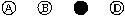 28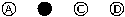 02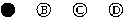 2903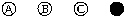 300431053206070809101112131415161718192021222324252627